Publicado en  el 02/08/2016 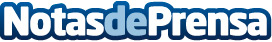 El CAR de Madrid cuenta con una cámara de hipoxia para preparar a los deportistas para los Juegos de RíoEl Centro de Alto Rendimiento de Madrid dispone desde hace semanas de una cámara de hipoxia otorgada por Fundación Deporte Joven que ha servido para que los deportistas de complementen sus entrenamientos de cara a la cita de BrasilDatos de contacto:Nota de prensa publicada en: https://www.notasdeprensa.es/el-car-de-madrid-cuenta-con-una-camara-de Categorias: Nacional Madrid Tenis Otros deportes http://www.notasdeprensa.es